			Board of Selectmen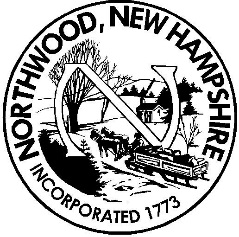 Meeting AgendaNorthwood Town HallDecember 21st, 20185:00 p.m.Call to Order, Roll Call and Pledge of Allegiance Public Hearing – None scheduledNon-Public Session RSA 91-A:3, II (a – personnel, b – hiring of public employee)  Appointments 5:30 and 6:152019 Warrant motions pending New BusinessAcceptance of MinutesProcess Various Assessing Forms and ApplicationsApproval of Manifest(s)Approval of Purchase Orders Miscellaneous Signatures/Approvals ReportsTA’s work requiring directives from BOSIndividual Selectman’s ReportsCitizen’s Forum (no more than 3 minutes per person at Board's discretion)AdjournmentAny person requiring interpretive or other accommodations is asked to contact the Town Office at least 48 hours prior to the start of the meeting.